    К А Р А Р                                                                            ПОСТАНОВЛЕНИЕ   24 февраль  2016- йыл		      № 11	          от «24» февраля  2016 годаО принятии имущества в казну  сельского поселения  Юмашевский сельсовет  муниципального района Чекмагушевский район  Республики БашкортостанВ целях обеспечения эффективного управления объектами муниципальной собственности, порядка их учета в соответствии с требованиями действующего законодательства, на основании ст.51 Федерального закона № 131-ФЗ от 06.10.2003 г. «Об общих принципах организации местного самоуправления в Российской Федерации», ст. 215 Гражданского кодекса РФ, Положения о казне сельского поселения  Юмашевский сельсовет муниципального района Чекмагушевский район Республики Башкортостан, утвержденный решением Совета сельского поселения  Юмашевский сельсовет муниципального района Чекмагушевский район Республики Башкортостан  от  16 февраля 2010 г. № 252/1, Постановления Администрации муниципального района Чекмагушевский район Республики Башкортостан  №1141  от 24 декабря  2015 г.,  №26 от 25 января 2016 г. Администрация сельского поселения Юмашевский сельсовет муниципального района Чекмагушевский район Республики Башкортостан  ПОСТАНОВЛЯЕТ:1.Принять в казну сельского поселения  Юмашевский сельсовет муниципального района Чекмагушевский район Республики Башкортостан следующее имущество:      - здание начальной школы, расположенной по адресу: Республика Башкортостан, Юмашевский сельсовет, с.Старопучкаково, ул.Ш.Салихова, д.53/3, общей площадью 177,7 кв.м.;     - здание Староузмяшевского сельского клуба, расположенного по адресу: Республика Башкортостан, Юмашевский с/с, с.Староузмяшево, ул.Цветочная, 43, общей площадью 291,4 кв.м.;    - здание Караталовского сельского клуба, расположенного по адресу: Республика Башкортостан, Юмашевский с/с, с.Караталово, ул.Родниковая, д.4, общей площадью 275,0кв.м. 2. Имущество, указанное в п.1 настоящего постановления, включить в состав казны сельского поселения  Юмашевский сельсовет муниципального района Чекмагушевский район Республики Башкортостан.3. Внести в установленном порядке соответствующие изменения в реестр имущества сельского поселения.4. Контроль за исполнением    данного     постановления     оставляю за собой.                    Глава  сельского поселения                                          Е.С.Семенова                                                   Приложение №1                                                                      к  постановлению №11                                                                                                        от  «24» февраля 2016 г.по состоянию на 01 февраля 2016 г.БАШ[ОРТОСТАН  РЕСПУБЛИКА]ЫСА[МА{ОШ  РАЙОНЫмуниципаль районЫНЫ@ЙОМАШ АУЫЛ СОВЕТЫАУЫЛ  БИЛ^м^]ЕХАКИМИ^ТЕ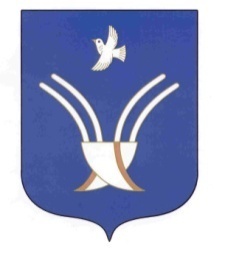 Администрациясельского поселенияЮМАШЕВСКИЙ СЕЛЬСОВЕТмуниципального районаЧекмагушевский районРеспублики  башкортостан№п/пНаименованиеКоличествоБалансовая стоимость, рублейОстаточная стоимость, рублей1.Здание начальной школы с.Старопучкаково1974 417-00489 253-002.Здание Староузмяшевского сельского клуба11 285 414-68538 266-003.Здание Караталовского сельского клуба12 688 697-06727 898-00ИТОГО:34 948 528-741 755 417-00